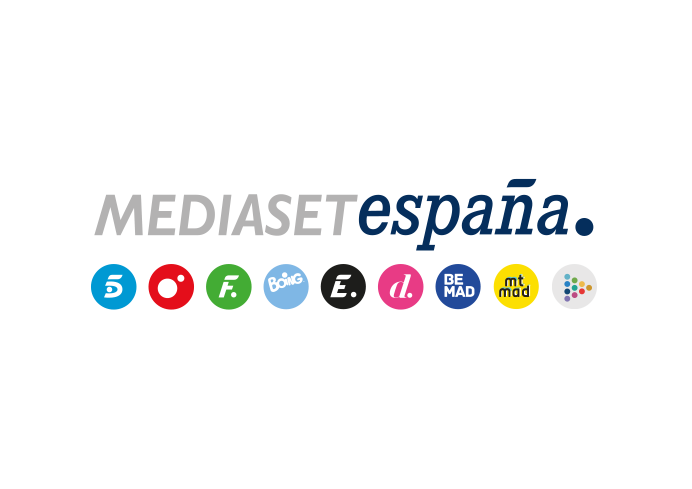 Madrid, 22 de septiembre de 2022 ‘La isla de las tentaciones’ lidera en su estreno y arrasa entre los jóvenes con casi el 40% de shareUn 20,5% de cuota de pantalla y 1,6M de espectadores le concedieron la victoria de su franja, con un incremento de casi 10 puntos en target comercial (30,3%) con el público de 16 a 44 años (39,7%) como principales seguidores.En Cuatro, ‘First Dates’ (8,3% y 1M) anotó su mejor entrega de la temporada, con un 8,9% en target comercial y más de 1 punto por encima del 7% de La Sexta en su franjaEnergy fue el canal temático más visto del miércoles con un 2,5% de share.El arranque de la quinta edición de ‘La isla de las tentaciones’ fue anoche la opción favorita para los espectadores que lo auparon hasta el liderazgo de su franja con 1,6M de espectadores y un 20,5% de cuota de pantalla, convirtiéndose en el mejor estreno de temporada en Telecinco.Creció casi 10 puntos en público cualitativo, alcanzando un 30,3% en target comercial, el más alto de todas las televisiones, liderando de forma absoluta entre los espectadores menores de 54 años, con un 39,7% de share entre los jóvenes de 16 a 44 años, su público más destacado, frente a la oferta de Antena 3, ‘La esposa’, que alcanzó sus mayores seguidores entre los mayores de 75 años (25%). ‘La isla de las tentaciones’ obtuvo registros por encima de la media nacional de cuota de pantalla en Andalucía (26,2%), Valencia (22,7%), Madrid (22,2%) y Castilla y León (21,1%).  Previamente, ‘El programa de Ana Rosa’ (17,3% y 428.000) volvió a liderar la mañana y se impuso al 14,1% de su directo competidor. En la tarde, ‘Sálvame Limón’ (11,5% y 1M) y ‘Sálvame Naranja’ (13,9% y 1M) dominaron sus franjas frente a la oferta de Antena 3 en la franja (10,9% y 13,7%, respectivamente). Mejor entrega de la temporada de ‘First Dates’En Cuatro, la nueva entrega de ‘First Dates’ (8,3% y 1M) registró su mejor dato de la temporada. Se impuso a la oferta de su inmediato competidor, con la emisión del programa 2.500 de ‘El Intermedio’ (7%), y creció entre los públicos más dinámicos hasta anotar un 8,9% de share.Además, entre los canales temáticos, Energy fue la cadena más vista del miércoles con un 2,5% de share.